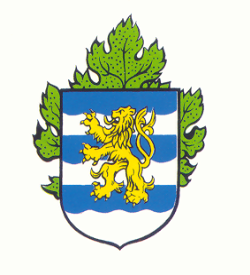 SZOCIÁLIS ÉTKEZTETÉSKÉRELMEIgénylő neve: 				 (Asszonyoknál születési név is)Lakóhelye: 				Tartózkodási helye (emelet, ajtó is): ---------Születési helye: 			ideje: Anyja neve: 				Állampolgársága:	magyar			külföldi (megfelelő válasz aláhúzandó)A kérelmező idegenrendészeti státusza (nem magyar állampolgárság esetén):  szabad mozgás és tartózkodás jogával rendelkező, vagy  EU kék kártyával rendelkező, vagy bevándorolt/letelepedett, vagy menekült/oltalmazott/hontalan.TAJ száma: …………………..                                  Betöltött életkor: ………………..Telefonszáma :………….…………………Milyen időponttól kéri a szolgáltatás biztosítását: ………………………………….. napjátólAmennyiben nem mindennap kéri az étkeztetést, úgy az alábbi napokon kéri (pl. csak hétfő és szerda)……………………………………………………………………………………………………….JÖVEDELMI ADATOK:Egy főre jutó havi jövedelem: ……………………………. ..Ft/hó.KITÖLTÉSI UTASÍTÁSLakóhely címeként a személyi igazolványban, lakcímet igazoló hatósági igazolványban szereplő lakóhelyet, illetve tartózkodási helyet kell feltüntetni. 3.1Jövedelem: . a személyi jövedelemadóról szóló törvény szerint meghatározott, belföldről vagy külföldről származó - megszerzett - vagyoni érték (bevétel), ideértve a jövedelemként figyelembe nem vett bevételt és az adómentes jövedelmet is, továbbá az a bevétel, amely után az egyszerűsített vállalkozói adóról, illetve az egyszerűsített közteherviselési hozzájárulásról szóló törvény szerint adót, illetve hozzájárulást kell fizetni.3..2. A jövedelmi adatok alatt havi nettó jövedelmet kell érteni. A nettó jövedelem kiszámításánál a bevételt az elismert költségekkel és a befizetési kötelezettséggel csökkentett összegben kell feltüntetni. Elismert költségnek minősül a személyi jövedelemadóról szóló törvényben elismert költség, valamint a fizetett tartásdíj. Befizetési kötelezettségnek minősül a személyi jövedelemadó, az egyszerűsített vállalkozási adó, a magánszemélyt terhelő egyszerűsített közteherviselési hozzájárulás, egészségbiztosítási hozzájárulás és járulék, egészségügyi szolgáltatási járulék, nyugdíjjárulék, nyugdíjbiztosítási járulék, magán-nyugdíjpénztári tagdíj és munkavállalói járulék.3.3. Ha a magánszemély az egyszerűsített vállalkozói adó vagy egyszerűsített közteherviselési hozzájárulás alapjául szolgáló bevételt szerez, a bevétel csökkenthető a személyi jövedelemadóról szóló törvény szerint elismert költségnek minősülő igazolt kiadásokkal, ennek hiányában a bevétel 40%-ával. Ha a mezőgazdasági őstermelő adóévi őstermelésből származó bevétele nem több a kistermelés értékhatáránál (illetve ha részére támogatást folyósítottak, annak a folyósított támogatással növelt összegénél), akkor a bevétel csökkenthető az igazolt költségekkel, továbbá a bevétel 40%-ának megfelelő összeggel vagy a bevétel 85%-ának, illetőleg állattenyésztés esetén 94%-ának megfelelő összeggel;Nem minősül jövedelemnek:4 . Nem minősül jövedelemnek, így a jövedelembe sem kell beszámítani a temetési segélyt, az alkalmanként adott átmeneti segélyt, a lakásfenntartási támogatást, az adósságcsökkentési támogatást, a rendkívüli gyermekvédelmi támogatást, a rendszeres gyermekvédelmi kedvezmény keretében nyújtott pénzbeli támogatást, a kiegészítő gyermekvédelmi támogatás melletti pótlékot, a nevelőszülők számára fizetett nevelési díjat és külön ellátmányt, az anyasági támogatást, a tizenharmadik havi nyugdíjat, a szépkorúak jubileumi juttatását, a súlyos mozgáskorlátozott személyek pénzbeli közlekedési kedvezményeit, a vakok személyi járadékát és a fogyatékossági támogatást, a fogadó szervezet által az önkéntesnek külön törvény alapján biztosított juttatást, az alkalmi munkavállalói könyvvel történő munkavégzés, az egyszerűsített foglalkoztatás, valamint az adórendszeren kívüli keresettel járó háztartási munka havi ellenértékét, a házi segítségnyújtás keretében társadalmi gondozásért kapott tiszteletdíjat, az energiafelhasználáshoz nyújtott támogatást. A jövedelemszámításnál figyelmen kívül kell hagyni a közfoglalkoztatásból származó havi jövedelemnek a foglalkoztatást helyettesítő támogatás összegét meghaladó részét.A családtagok jövedelmét külön-külön kell feltüntetni. A családi pótlékot, az árvaellátást és a tartásdíj címén kapott összeget annak a személynek a jövedelmeként kell figyelembe venni, akire tekintettel azt folyósítják.5.2.6. A havi jövedelem kiszámításakor- rendszeres jövedelem esetén a kérelem benyújtását megelőző hónap,- nem rendszeres jövedelem, illetve vállalkozásból, őstermelésből származó jövedelem esetén a kérelem benyújtását megelőző tizenkét hónapalatt kapott összeg egy havi átlagát kell együttesen figyelembe venni.5.2.7. Jövedelem típusai:5.2.7.1. Munkaviszonyból és más foglalkoztatási viszonyból származó jövedelem: különösen a munkaviszonyban, közalkalmazotti, közszolgálati jogviszonyban, bírósági, ügyészségi, igazságügyi szolgálati jogviszonyban, honvédség, rendvédelmi szervek, a NAV, polgári nemzetbiztonsági szolgálatok hivatásos és szerződéses szolgálati jogviszonyában folytatott munkavégzésre irányuló tevékenységből, továbbá szövetkezet tagjaként folytatott - személyes közreműködést igénylő - tevékenységből származó jövedelem.5.2.7.2. Társas és egyéni vállalkozásból, őstermelői, illetve szellemi és más önálló tevékenységből származó jövedelem: itt kell feltüntetni a jogdíjat, továbbá a bérbeadó, a választott könyvvizsgáló tevékenységéből származó jövedelmet, a gazdasági társaság magánszemély tagja által külön szerződés szerint teljesített mellékszolgáltatást.5.2.7.3. Táppénz, gyermekgondozási támogatások: táppénz, terhességi-gyermekágyi segély, gyermekgondozási díj, gyermekgondozási segély, gyermeknevelési támogatás, családi pótlék, gyermektartásdíj.5.2.7.4. Nyugellátás és egyéb nyugdíjszerű rendszeres szociális ellátások: öregségi, özvegyi és szülői nyugdíj, árvaellátás, baleseti hozzátartozói nyugellátások, korhatár előtti ellátás, szolgálati járandóság, a balettművészeti életjáradék, az átmeneti bányászjáradék, rokkantsági ellátás, rehabilitációs ellátás, bányász dolgozók egészségkárosodási járadéka, rokkantsági járadék, rehabilitációs járadék, politikai rehabilitációs ellátások, házastársi pótlék, házastárs után járó jövedelempótlék, közszolgálati járadék.5.2.7.5. . Önkormányzat, járási hivatal és munkaügyi szervek által folyósított ellátások: különösen az időskorúak járadéka, a rendszeres szociális segély, a foglalkoztatást helyettesítő támogatás, az ápolási díj, az adósságcsökkentési támogatás; munkanélküli járadék, álláskeresési járadék, álláskeresési segély, képzési támogatásként folyósított keresetpótló juttatás 5.2.7.6. Egyéb jövedelem: például az ösztöndíj, szakképzéssel összefüggő pénzbeli juttatások, nevelőszülői díj, szociális gondozói díj, végkielégítés és állampapírból származó jövedelem, ingatlan és ingó tárgyak értékesítéséből, vagyoni értékű jog átruházásából származó jövedelem, életjáradékból, föld és más ingatlan bérbeadásából származó jövedelem, illetve minden olyan jövedelem, amely az előző sorokban nem került feltüntetésre.5.2.8. A jövedelemnyilatkozatban szereplő jövedelmekről a jövedelem típusának megfelelő iratot vagy annak másolatát a kérelemhez mellékelni szükséges. A jövedelemszámításnál figyelmen kívül kell hagyni a kérelem benyújtását megelőzően megszűnt rendszeres jövedelmet..Az önkormányzat által folyósított ellátásról (pl. ápolási díj, rendszeres szociális segély) nem kell csatolni az igazolást.Kérelem indoka: Idős korom és betegségem miatt.…………………………………………………………………………….………………….…………..………………………………………………………………………….………………….……………..…………………………………………………………………….……………………….……………..……………………………………………………………………………….…………….……………..Ha egészségi állapota miatt kéri: *(A megfelelő választ X-szel kell jelölni.)HÁZIROVOS VAGY SZAKORVOS ÁLTAL KIÁLLÍTOTT IGAZOLÁS SZÜKSÉGES! mozgásában korlátozott* krónikus vagy akut megbetegedés miatt* fogyatékossága miatt önmaga ellátásáról részben vagy teljesen nem tud gondoskodni*A Mandulavirág Óvoda konyhájáról szociális alapon biztosított napi egyszeri meleg étkezést (ebédet) ……………………………………………….. napjától:házhozszállítással*				házhozszállítás nélkül* kérem(A megfelelő választ alá kell húzni.)VAGYONNYILATKOZATA kérelmező és a vele együtt élő közeli hozzátartozójának vagyona: A. IngatlanokLakástulajdon és lakótelek-tulajdon (vagy állandó, illetve tartós használat):Címe: ………….. város/község  ……………. út/utca……………. hsz.Alapterülete: ………….. m2, tulajdoni hányad: …………………...A szerzés ideje: …………….. év,  becsült forgalmi érték*:…………………………………,- FtHaszonélvezeti joggal terhelt:       igen			nem       (a megfelelő aláhúzandó)Üdülőtulajdon és üdülőtelek-tulajdon (vagy állandó, ill. tartós használat):Címe: …------------…. város/község ………….…..………….. út/utca……..… hsz.Alapterülete: …………..…….……. m2, tulajdoni hányad: ………….…………………………...A szerzés ideje: ………..………… év,  becsült forgalmi érték*:……………………………… FtEgyéb, nem lakás céljára szolgáló épület-(épületrész-) tulajdon (vagy állandó használat):Megnevezése (zártkerti építmény, műhely, üzlet, műterem, rendelő, garázs, stb.): …--------------…Címe: ………………….…………. város/község ………….…..………….. út/utca……..… hsz.Alapterülete: …………..…….……. m2, tulajdoni hányad: ………….…………………………...A szerzés ideje: ………..………… év,  becsült forgalmi érték*:……………………………… FtTermőföldtulajdon (vagy állandó használat):Megnevezése: …------------…………….…………………………………….Címe: ………………….…………. város/község ………….…..………….. út/utca……..… hsz.Alapterülete: …………..…….……. m2, tulajdoni hányad: ………….…………………………...A szerzés ideje: ………..………… év,  becsült forgalmi érték*:……………………………… FtB. Egyéb vagyontárgyakGépjármű:személygépkocsi: …………………………. típus …………………………………… rendszámgyártás éve: ………………..…a szerzés ideje: ……………… becsült forgalmi érték**…………………….,- Ft.Tehergépjármű, autóbusz: …-------------.. típus ……………………… rendszáma szerzés ideje: ……………… becsült forgalmi érték: ………………………… Ft.Kijelentem, hogy a fenti vagyonnyilatkozati adatok a valóságnak megfelelnek. Hozzájárulok a nyilatkozatban szereplő adatoknak a szociális igazgatási eljárásban történő felhasználásához, kezeléséhez.Megjegyzés: ha a kérelmező vagy családtagja bármely vagyontárgyból egynél többel rendelkezik, akkor a vagyonnyilatkozat megfelelő pontját a vagyontárgyak számával egyezően kell kitölteni. Amennyiben a vagyonnyilatkozatban feltüntetett vagyon nem a Magyar Köztársaság területén van, a forgalmi értéket a vagyon helye szerinti állam hivatalos pénznemében is fel kell tüntetni.Tudomásul veszem, hogy a kérelemben közölt adatok valódiságát a Szociális igazgatásról és szociális ellátásokról szóló 1993. évi III. törvény 10. § (7) bekezdése alapján az önkormányzat az illetékes NAV útján ellenőrizheti. Büntetőjogi felelősségem tudatában kijelentem, hogy az általam közöltek a valóságnak megfelelnek. Hozzájárulok a nyilatkozatban szereplő adatoknak a szociális igazgatási eljárásban történő felhasználásához. Kijelentem, hogy a szociális étkeztetés felülvizsgálatában a részemre megállapított szociális étkeztetést megállapító döntés ellen fellebbezési jogomról véglegesen lemondok. (Nemleges válasz esetén kérjük a szövegrészt áthúzással törölni!).Csopak, ………………………..	…………………………………..	a kérelmező aláírásaTÁJÉKOZTATÓ:Csopak Község Önkormányzata Képviselő-testületének 8/2021. (V.26.) önkormányzati rendelete a pénzbeli és természetbeni ellátások rendszeréről, valamint a személyes gondoskodást nyújtó szociális és gyermekjóléti ellátásokról22. §(1) A csopaki állandó lakos szociálisan rászorulók részére Csopak Község Önkormányzata a fenntartásában lévő Mandulavirág Óvoda konyhájáról szociális étkeztetés keretén belül tartósan vagy átmenetileg napi egyszeri meleg étkeztetést biztosít.(2) A (1) bekezdés tekintetében szociálisan rászoruló az a személy, akia)	a 70. életévét betöltötte,b)	aki mozgásában korlátozott, krónikus vagy akut megbetegedése, fogyatékossága miatt önmaga ellátásáról – részben vagy teljesen – nem tud gondoskodni,c)	pszichiátriai betegsége, illetve szenvedélybetegsége miatt fekvőbeteg-gyógyintézeti kezelést nem igényel, önmaga ellátására részben képes,d)	akinek a bejelentett lakóhelye Csopak (lakcím nélküli).(3) A kérelmező a kérelem benyújtásához köteles csatolni a (2) bekezdés b) és c) pontjába meghatározottak igazolására a háziorvos és/vagy a kezelőorvos által kiállított igazolást.(4) Térítésmentes étkeztetésben részesíthető legfeljebb 1 hónapra, aki önhibáján kívül átmenetileg rendkívüli élethelyzetbe került és megélhetése időszakos biztosítására nincs más lehetősége.(5) Az a csopaki állandó lakos, aki egész évben folyamatosan életvitelszerűen Csopakon él, Csopak Község Önkormányzata fenntartásában lévő Mandulavirág Óvoda konyhájáról kedvezményes vendégétkeztetés keretén belül tartósan vagy átmenetileg napi egyszeri meleg étkeztetést kérelmezhet, amennyiben kérelmezőnek a saját jövedelme 110.000.- Ft és 150.000.- Ft között van.23. §(1) Az étkeztetésért fizetendő személyi térítési díj alapját képező intézményi térítési díjakat e rendelet 2. melléklete tartalmazza.(2) Az étkeztetés személyi térítési díját e rendelet 1. mellékletében foglaltak szerint kell megállapítani.(3) Térítésmentes étkezésre jogosult jövedelemhatártól függetlenül, aki betöltötte a 90. életévét, és az elmúlt 5 évben megszakítás nélkül csopaki lakóhellyel rendelkezik és életvitelszerűen Csopakon él. A térítésmentes étkeztetést a 90. életév betöltését követő hónap elsejétől biztosítható az ellátott kérelmére.Fizetendő személyi térítési díjak a szociális étkeztetésbenA jövedelem típusai (nettó)A jövedelem típusai (nettó)Kérelmező jövedelmeA jövedelem típusai (nettó)A jövedelem típusai (nettó)Kérelmező jövedelme1.Munkaviszonyból, és más foglalkoztatási jogviszonyból származó2.Társas és egyéni vállalkozásból, őstermelői, ill. szellemi és más önálló tevékenységből származó3.Alkalmi munkavégzésből származó4.Táppénz, gyermekgondozási támogatások (GYÁS, GYED, GYES, GYET, családi pótlék, gyermektartásdíj)5.Nyugellátás és egyéb nyugdíjszerű rendszeres szociális ellátások6.Önkormányzat és munkaügyi szervek által folyósított ellátások (pl. rendszeres szociális segély, ápolási díj, álláskeresési ellátások)7.Egyéb jövedelem(pl. ösztöndíj, végkielégítés, ingó és ingatlan étékesítéséből, bérbeadásból származó) az előző sorokban nem feltüntetett jövedelem8.Összes jövedelem(1+2+3+4+5+6+7)ABCA kérelmező saját jövedelme :Fizetendő napi térítési díj elvitellel
(bruttó)Fizetendő napi térítési díj kiszállítással (bruttó)0.- Ft-tól-110.000.- Ft-ig815.- Ft855.- Ft